附件1第一批“消防审验专家行”服务项目名录序号地市项目名称项目地址建设单位1济南市济南市济南市核电海洋工程等新能源领域用锻件生产项目章丘区官庄街道办事处济王路9001号伊莱特能源装备股份有限公司2济南市济南市济南市山东省大数据产业基地建设项目高新区贤文片区崇华路以东、新泺大街以北济南高新智慧谷投资置业有限公司3济南市济南市济南市算谷产业园（一期4-A#楼，4-B#楼）科嘉路南侧，春暄路西侧济南东强科技创新有限公司4济南市济南市济南市凯傲（济南）C2H项目二期莱芜区珠海路以东、新鲁矿大道以南凯傲（济南）叉车有限公司5济南市济南市济南市齐鲁安替制药有限公司高端制剂项目历城区董家街道齐鲁安替制药有限公司6济南市济南市济南市海尔地产·天玺B-2地块房地产开发项目B2-回迁区1-3#楼、地下车库（一期）济南市历下区花园路以南，化纤厂路以西济南海嘉房地产开发有限公司7济南市济南市济南市中信泰富中央商务区A-1地块330米超高层项目（一期）历下区奥体西路以西、新泺大街以北济南信泰置业有限公司8济南市济南市济南市中信泰富中央商务区A-1地块330米超高层项目（二期）历下区奥体西路以西、新泺大街以北济南信泰置业有限公司9济南市济南市济南市长岭山生物医药产业园E10地块（明湖国际生物制药生产基地） 项目（A-1＃、A-2＃、A地库）历下区世纪大道以南，凤山路以东济南历贸建设发展有限公司 10济南市济南市济南市长岭山生物医药产业园E10地块（明湖国际生物制药生产基地）项目(B-1＃、B-2＃、B-3＃、C-1＃、C-2＃、D-1＃、D-2＃、D-3＃、D地库）历下区世纪大道以南，凤山路以东济南历贸建设发展有限公司 11济南市济南市济南市明湖国际细胞医学产业园项目历下区长岭山片区凤山路西侧，凤山南路南侧山东丽山细胞医学发展有限公司12济南市济南市济南市银丰玖玺城B-9地块历下区经十路以北、凤山路以西济南银丰鸿福置业有限公司13济南市济南市济南市山东锦泽职业学院和双创中心二期项目平阴县榆山街道胡庄村南苑街11号山东深泉教育科技有限公司14济南市济南市济南市平阴县中医医院二期病房楼建设项目（二期病房楼）平阴县云翠街中医医院内病房楼南侧济南新华医院投资管理有限公司15济南市济南市济南市绿地国博城会展中心A-1地块项目新旧动能转换先行区东侧崔寨片区，青宁高速以南，规划道路会展南路以北绿地北展济南置业有限公司16济南市济南市济南市济南国际标准地招商产业园基础设施二期项目太平片区，纵二路以南、谢胡路以西济南先投产业发展有限公司17济南市济南市济南市济南新旧动能转换起步区黄河体育及科技园区基础设施一期工程足球场施工崔寨片区，北至凤凰路北延线，南至华河路，西至黄河大道，东至规划路济南城建动能转换开发建设集团有限公司18济南市济南市济南市山东大学第二医院起步区新院(一期)项目济南市起步区黄河大道以西、解营路以北、水厂南路以南、青宁主沟以东济南城建动能转换开发建设集团有限公司19济南市济南市济南市零碳智慧产业园基础设施项目济南新旧动能转换起步区，济太路以南、谢胡路以西，邢家渡干渠以东济南先投新地城市开发建设有限公司20济南市济南市济南市济南新旧动能转换先行区区级养老服务中心项目天兴村、程袁村，G220以东济南城建动能转换开发建设集团有限公司21济南市济南市济南市山东省实验中学鹊华高中项目济南新旧动能转换起步区大桥片区，省道 101 以西，国道 308 以南济南先行城市发展有限公司22济南市济南市济南市丰树（济南）国际食品智造产业园项目长清区平安片区经十路以西，玉清路以东丰楷实业发展（济南）有限公司23济南市济南市济南市圣丰军民融合软件智谷项目一期住宅A-2地块长清区刘长山路延长线以西、平安北路以南、平安南路以北圣丰亨利置业有限公司24青岛市青岛市青岛市青岛市青岛I-A-2005-10地块绿城项目（原审计局地块）1#、5# 楼部分香港路以南，延安三路以西，东海西路以北，东海二路以东青岛绿城华景置业有限公司25青岛市青岛市青岛市青岛市中国钢研“一院一园”项目市北区瑞海北路240号青岛城发筑景建设发展有限公司26青岛市青岛市青岛市青岛市青岛国际邮轮母港区启动区地下道路及基础设施项目（地下部分）市北区新疆路、渤海路-普集路延长线-胶州湾海岸线-邱县路地下区域青岛环海湾开发建设有限公司27青岛市青岛市青岛市青岛市青岛科技创新园A区青岛市市北区南京路393、395号青岛城发信德产业控股有限公司、青岛华迪置业有限公司28青岛市青岛市青岛市青岛市山东大学齐鲁医院（青岛）二期项目市北区合肥路北、劲松四路东青岛山大齐鲁医院29青岛市青岛市青岛市青岛市海尔大云谷SF0604-305地块项目住宅部分1标段市北区劲松五路366号青岛海璟云创置业有限公司30青岛市青岛市青岛市青岛市青岛生物科研交流中心青岛市市北区拜泉路以东、规划清江支路以南、南京路以北青岛城发筑康建设发展有限公司31青岛市青岛市青岛市青岛市九水东路以南、汉川路以西、建水路以北地块李沧区九水东路以南、汉川路以西、建水路以北青岛海创置业有限公司32青岛市青岛市青岛市青岛市青岛国际院士研究院南延项目（东地块工程）九水路街道办事处惠水路以南，东川路以西，宾川路以东，习水路以北青岛城埠置业发展有限公司33青岛市青岛市青岛市青岛市青岛国际院士港产业核心区试验区智能制造LC0306-32、LC0306-53地块项目李沧区金水路以南、汉川路以西青岛智谷源建设投资有限公司34青岛市青岛市青岛市青岛市青岛国际院士港研究院习水路项目一标段李沧区宾川路以东、惠水路以南、东川路以西、习水路以北青岛城埠置业发展有限公司35青岛市青岛市青岛市青岛市青岛国际院士港研究院习水路项目二标段青岛市李沧区宾川路以东、惠水路以北、习水路以南青岛城埠置业发展有限公司36青岛市青岛市青岛市青岛市青岛国际院士港二期项目（于家下河、王家下河社区城中村改造项目C9地块）一标段  剩余地下室未验收 李沧区金水路以南、东川路以东、九水路以北青岛院士港工程建设有限公司37青岛市青岛市青岛市青岛市青钢主厂区及周边片区LC1001-011地块（中交海洋科技城一期）李沧区瑞金路以南、胶济铁路线以东青岛中交城投置业有限公司38青岛市青岛市青岛市青岛市青岛国际啤酒城改造项目T1 T2楼工程崂山区香港东路195号上实发展（青岛）投资有限公司39青岛市青岛市青岛市青岛市青岛虚拟现实产业园项目一期崂山区株洲路以北、科苑经七路以西、科苑经六路以东青岛山海智光产业园管理有限公司40青岛市青岛市青岛市青岛市青岛虚拟现实产业园项目二期崂山区株洲路以北、科苑经七路以西、科苑经六路以东青岛山海智光产业园管理有限公司41青岛市青岛市青岛市青岛市青岛翡翠之光（C地块）二期10#楼山东省青岛市黄岛区嘉陵江北、奋进路西青岛万钜泷投资有限公司42青岛市青岛市青岛市青岛市平安国际医疗健康城项目02-08地块（4#、7#、8#、11#、12#、17#楼）黄岛区临港十路南、平湖路西青岛观珊开发投资有限公司43青岛市青岛市青岛市青岛市新建北港路幼儿园工程黄岛区积米崖德惠凤凰都小区南侧青岛科创投资发展集团有限公司44青岛市青岛市青岛市青岛市普洛斯黄岛物流园项目（二期）黄岛区龙岗山路117号青岛普青浦华国际物流发展有限公司45青岛市青岛市青岛市青岛市亚洲杯足球比赛场地项目青岛市城阳区靖城路1号青岛城阳开发投资集团有限公司46青岛市青岛市青岛市青岛市济青高铁红岛站城阳区红岛经济区河套街道汇海路南侧济青高速铁路有限公司47青岛市青岛市青岛市青岛市水务产业创新示范基地1#实验楼城阳区城阳街道春阳路81号青岛引黄济青水务有限责任公司48青岛市青岛市青岛市青岛市即墨区第一中学改扩建工程青岛市即墨区文峰路87号青岛市即墨区第一中学49青岛市青岛市青岛市青岛市青岛蓝谷雷神产业园项目蓝色硅谷蓝色硅谷天云山一路以南、滨海公路以东、规划路以北、越海路以西青岛海洋科技投资发展集团有限公司 50青岛市青岛市青岛市青岛市即墨区第二人民医院新建项目即墨区金口镇田新路以北、永昌路以东即墨国际商贸城实业发展有限公司51青岛市青岛市青岛市青岛市益海嘉里（青岛）食品工业园胶州市洋河镇工业园工业园路以北，规划路以东益海嘉里（青岛）食品工业有限公司52青岛市青岛市青岛市青岛市大牧人机械（胶州）有限公司上合示范区黄河路与尚德大道交叉口大牧人机械（胶州）有限公司53青岛市青岛市青岛市青岛市尼得科全球电器产业园项目上合示范区沂河路以北，洮河路以南，物流大道以东，中国物流项目以西青岛胶发华盛投资有限公司54青岛市青岛市青岛市青岛市平度市南村中心中学项目平度市南村镇三城路西侧、友谊大道北侧平度市城市开发集团有限公司55青岛市青岛市青岛市青岛市平度市新台路中学建设项目平度市规划朝阳路南侧、苏州路西侧平度市城市建设投资开发有限公司56青岛市青岛市青岛市青岛市平度行知实验学校项目平度市凤台街道办事处上海路368号青岛行知投资管理有限公司57青岛市青岛市青岛市青岛市莱西城投财富广场项目莱西市莱西市城市建设投资开发有限公司58青岛市青岛市青岛市青岛市山东体育学院实训基地莱西市莱西市城市建设投资开发有限公司59青岛市青岛市青岛市青岛市莱西市妇女儿童医院莱西市莱西市城市建设投资开发有限公司60青岛市青岛市青岛市青岛市康复大学项目学部、体育馆、国际学术交流中心部分（工程总承包高新区火炬路与前海路交汇处青岛市住房和城乡建设局61青岛市青岛市青岛市青岛市青岛市市民健康中心建设工程高新区火炬路与丰和路交汇处青岛城投医疗管理有限责任公司62青岛市青岛市青岛市青岛市青岛眼科医院红岛扩建工程项目高新区丰和路与经二路交汇处青岛高新区投资开发集团有限公司63青岛市青岛市青岛市青岛市青岛市市民健康中心二期市公共卫生临床中心项目高新区丰和路与经二路交汇处青岛市中心医院64青岛市青岛市青岛市青岛市中德博佩发动机零部件项目（一期）中德生态园规划纵七路东侧、横十二路北侧青岛龙润汽车部件有限公司65青岛市青岛市青岛市青岛市青岛海奥斯智能智造示范基地项目中德生态园山宋路东侧、园区四号路以南青岛海奥斯智能智造有限公司66淄博市淄博市淄博市淄博市淄博市市级人才公寓集中建设项目标段二张店区共青团路以北，原山大道以西，人民路以南，青岛路以东淄博市城市资产运营有限公司67淄博市淄博市淄博市淄博市淄博市公共卫生中心建设项目张店区共青团路以南，新村西路以北，天津路以东，香港路以西淄博市城市资产运营集团有限公司68淄博市淄博市淄博市淄博市山东理工大学齐创大厦建设项目张店区新村西路以北，北京路以东，人民路以南，南京路以西淄博市城市资产运营有限公司69淄博市淄博市淄博市淄博市山东张店经济开发区物联网产业园D#-1、D#-2、D#-3、C#-1厂房、C#-2办公楼、C#-3厂房、C#-4厂房、C区地下车库及C区动力中心北京路以东，齐新大道以南北京路以东，齐新大道以南70淄博市淄博市淄博市淄博市淄博航空港项目张店区华光路与上海路交叉口西南角淄博假日置业发展有限公司71淄博市淄博市淄博市淄博市金塔农贸市场人民路以北、世纪路以西、张店九中西邻张店区九级村村民委员会72淄博市淄博市淄博市淄博市张店区电子信息科创园项目青龙山路以西、联通路以北、淄东铁路以东、中润大道以南山东齐赢产业投资发展有限公司73淄博市淄博市淄博市淄博市淄博市张店区妇幼保健计划生育服务中心（淄博市张店区妇幼保健院）建设项目（二期）医养病房楼淄博市张店区和平路以南、沿河路以北淄博市张店区妇幼保健院74淄博市淄博市淄博市淄博市中南高科创智未来产业小镇15#厂房桓台县果里镇三赢路以南、康中路以东淄博中南锦晟产业园建设运营有限公司75淄博市淄博市淄博市淄博市氢能与燃料电池发动机组建设项目桓台县工业街淄博齐鲁股权投资管理有限公司76淄博市淄博市淄博市淄博市山东尚正年产10万吨聚氨酯新材料及配套产品建设项目一期工桓台县马桥镇南外环以南，纵三路以西山东尚正新材料科技股份有限公司77淄博市淄博市淄博市淄博市山东新时代高分子材料高端聚烯烃项目山东省淄博市桓台县马桥镇辛庄村横三路与纵三路交汇处山东新时代高分子材料有限公司78淄博市淄博市淄博市淄博市博山智能制造产业园健康医药产业基地工程博山区白塔镇淄博博开创业投资有限公司79淄博市淄博市淄博市淄博市淄博市博山区医院新建业务楼博山区白虎山路32号甲淄博市博山区医院80淄博市淄博市淄博市淄博市恒大养生谷A05地块淄博市文昌湖区萌水镇淄博恒越房地产开发公司81淄博市淄博市淄博市淄博市恒大养生谷A15地块苏中标段淄博市文昌湖区萌水镇淄博恒越房地产开发公司82淄博市淄博市淄博市淄博市恒大养生谷A15地块天元地块淄博市文昌湖区萌水镇淄博恒越房地产开发公司83淄博市淄博市淄博市淄博市沂源县高庄社区幼儿园沂源县华源路以东、荆山西路以南沂源宏鼎资产经营有限公司84淄博市淄博市淄博市淄博市淄博市经开区科创中心二期淄博经开区北京路以东，昌国路以南，重庆路以西，复兴路路以北淄博经济开发区润程城市投资有限公司85淄博市淄博市淄博市淄博市淄博经开区健康食品产业园暨北方预制菜加工基地（一期）工程淄博市经开区宝沣路西侧，淄河大道北侧，保税西路东侧淄博经济开发区润程城市投资有限公司86淄博市淄博市淄博市淄博市山水文园A#、17#-22#、25#住宅楼及地下车库一期项目淄川区文峰路以北、淄川区实验小学南校区以西山东金泽房地产开发有限公司87淄博市淄博市淄博市淄博市雁阳御城32#-39#住宅楼及地下车库2淄川文化路以东，雁阳路以南淄博崇正房地产开发有限公司88淄博市淄博市淄博市淄博市淄川南部新城一期淄川区滨河路以东，淄博沃尔德置业有限公司以南淄博海创置业有限公司89淄博市淄博市淄博市淄博市淄博职业学院淄博装备智能制造实训基地建设项目联通路以北，柳园路以东，淄博职业学院北校区院内淄博职业学院90淄博市淄博市淄博市淄博市山东神奇医药产业园项目周村区人民路与广州路交叉口东南角山东神奇医药科技有限公司91淄博市淄博市淄博市淄博市高青化工产业园配套能源中心1×50MW背压机组搬迁整合热电联产项目高青县高城镇工业园工业路18号淄博联丽热电有限公司92淄博市淄博市淄博市淄博市山东齐阳1000吨/年光电材料产业化项目高青县工业园区，支脉河路以南，规划纵四路以东淄博狄城资产管理有限公司93淄博市淄博市淄博市淄博市正茂地标农产品交易中心及综合楼项目潍高路以南，吴家村以北山东正域城市建设综合开发有限公司94淄博市淄博市淄博市淄博市山东美陵化工设备股份有限公司美陵智造数字化技改提升项目临淄区齐陵路56号山东美陵化工设备股份有限公司95淄博市淄博市淄博市淄博市胶济客专临淄站改造工程临淄区牛山路310号临淄九合润齐城发展有限公司96淄博市淄博市淄博市淄博市山东峻辰新材料科技有限公司苯乙烯产业链一体化技术改造提升项目临淄区金西路199号山东峻辰新材料科技有限公司97淄博市淄博市淄博市淄博市临淄区大数据产业园（信创生态基地)基础设施建设项目临淄大道1177号淄博金银谷投资有限公司98淄博市淄博市淄博市淄博市淄博鹏达环保科技有限公司新型环保功能材料循环再生与资源化利用项目张皇路与齐民路交叉路口淄博鹏达环保科技有限公司99淄博市淄博市淄博市淄博市临淄区医疗中心(临淄区人民医院新院区)建设项目齐兴路以北，淄河西路以西临淄区人民医院100淄博市淄博市淄博市淄博市山东省淄博市工业学校实训基地建设项目临淄区齐兴路102号淄博市工业学校101淄博市淄博市淄博市淄博市淄博科学城科研中心项目B-1、B-2号楼，B-3号楼，B-4号楼，地下车库淄博高新区，西五路以东，齐祥路以南，齐和路以北淄博高新城市投资运营集团有限公司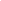 102淄博市淄博市淄博市淄博市淄博科学城创新基础设施项目C1#楼、C1-1、C2#楼、C2-1、C8#楼、C8-1、C8-2、C9#楼、C10#楼西五路东，齐祥路北淄博高新城市投资运营集团有限公司103淄博市淄博市淄博市淄博市淄博先创区新能源电解质材料基础设施配套项目（一期）淄博高新区黄河大道以南，红花路以东淄博高新城市投资运营集团有限公司104枣庄市枣庄市恒海创智园建设项目山亭区开发区恒海聚硕（枣庄）科技发展有限责任公司105枣庄市枣庄市金飞智能装备制造建设项目山亭区徐庄镇山东金飞电子科技有限公司106枣庄市枣庄市正凯数字化智慧纺纱暨枣庄万泰退城进园工程项目（二期）市中区人民路58号山东福凯新材料科技有限公司107枣庄市枣庄市未来易购跨境电商总部基地项目市中区光明路与衡山路交界汇处未来易购（山东）实业发展有限公司108枣庄市枣庄市峄城区仙坛养老服务中心建设项目二期峄城区坛山街道承水东路北侧枣庄市峄城区仙坛养老服务中心109枣庄市枣庄市山东出版文化广场薛城区和谐路东、凤鸣湖西、N-5路北山东书苑置业有限责任公司110枣庄市枣庄市枣庄科教创新示范园图文信息中心薛城区民生路西侧，大学路北侧枣庄金声文化产业发展有限公司111枣庄市枣庄市新一代高比能量圆柱形磷酸铁锂电池技术产业化项目枣庄市薛城区光明路北侧，华信路东侧山东精工电子科技股份有限公司112枣庄市枣庄市九洲双创平台项目三期高新区兴城街道湛江路南侧、复元四路东侧山东九洲齐力集团有限公司113枣庄市枣庄市台儿庄区人民医院迁建项目台儿庄区马兰屯镇台儿庄区人民医院114枣庄市枣庄市三维重工国际高端装备制造产业园项目滕州市东沙河街道山东三维重工有限公司115枣庄市枣庄市年产1400吨半导体关键新材料光刻胶及精细化工产品项目滕州市木石镇山东益康集团有限公司116枣庄市枣庄市枣庄市王开传染病医院改扩建项目滕州市善南街道枣庄市王开传染病医院117枣庄市枣庄市年产5.6亿平方米锂电池专用湿法隔膜生产线项目滕州市善南街道中材锂膜有限公司118东营市东营市东营至青州高速公路改扩建工程项目东营市东青高速原址扩建山东东青公路有限公司119东营市东营市新建津潍高铁东营南站东营区庐山路西雄安高速铁路有限公司120东营市东营市山东博尔纳生物科技有限责任公司30000t/a顺酐联产30000t/a羟基丁二酸生产线建设项目东营港经济开发区港城路北，东港路西山东博尔纳生物科技有限责任公司121东营市东营市山东新蔚源新材料有限公司动力电池高端材料及配套项目东营港经济开发区港城路北，东港路西山东新蔚源新材料有限公司122东营市东营市山东金雷新能源重装有限公司海上风电核心部件数字化制造项目龙海路东，钱塘江路南山东金雷新能源重装有限公司123东营市东营市年产15000台航空航天及其他智能型配电系统设备项目支路三以东，次干路二以南崇瑞飞科（山东） 电力科技有限公司124东营市东营市泰岳天册（东营）新能源装备产业园项目浏阳河路以北、福州路以东泰岳天册（东营）产业发展有限公司125东营市东营市东营石大胜华新能源有限公司１０万吨/年液态锂盐项目垦利区同兴路198号胜华新能源科技（东营）有限公司126东营市东营市东营英科精细化工有限公司４０００吨/年间甲基苯酚生产项目 胜坨镇丰收路以东，胜利路以南东营英科精细化工有限公司127东营市东营市华东智能网联汽车试验场项目滨海新动能产业园东八路以西、中央大道以北华东（东营）智能网联汽车试验场有限公司128东营市东营市黄三角农高区生态科技城学校黄河三角洲农业高新技术产业示范区广北路以北、绿都路以南、槐香路以东、紫薇路以西黄河三角洲农业高新技术产业示范区管委会129东营市东营市全国油气勘探开发技术公共创新基地东营市东营区燕山路以西、纬二东路以北东营高新控股集团130东营市东营市广饶县城北片区水质提升及循环利用配套设施工程东营市广饶县齐安路以西、规划广瑞路以北广饶方兴城市开发建设有限公司131东营市东营市广饶县职业中专新建教学楼及综合提升改造项目东营市广饶县大王镇文化路1号广饶县教育局132东营市东营市利华益利津炼化有限公司25万吨/年纯苯项目利津县永莘路以北、津五路以东利华益利津炼化有限公司133东营市东营市利华益维远化学股份有限公司30万吨/年直接氧化法环氧丙烷项目利津县利十一路南、津二路东利华益维远化学股份有限公司134东营市东营市利华益维远化学股份有限公司60万吨丙烷脱氢及40万吨/年高性能聚丙烯项目利津县利十一路以北、利十二路以南、津二路以东利华益维远化学股份有限公司135东营市东营市年产7000吨特种工程塑料变配电室项目 河口区滨孤路88号东营华联石油化工厂有限公司136烟台市烟台市烟台市万华化学集团股份有限公司120万吨/年乙烯及下游高端聚烯烃项目山东省烟台市经济技术开发区-万华烟台产业园万华化学集团股份有限公司137烟台市烟台市烟台市万华化学集团股份有限公司新材料低碳产业项目（蓬莱）一期工程山东省烟台市蓬莱区-万华蓬莱产业园万华化学集团股份有限公司138烟台市烟台市烟台市中海长安云锦莱山区双河东路烟台中海地产有限公司139烟台市烟台市烟台市烟台华润中心烟台市莱山区清泉路77号华润置地（烟台）有限公司140烟台市烟台市烟台市中科环渤海（烟台）药物高等研究院项目消防工程施工项目牟平区滨海东路海洋经济总部王勇卫141烟台市烟台市烟台市龙口市市民活动中心港城大道南侧，府东一路以西府西一路以东龙口市城乡建设投资发展有限公司142烟台市烟台市烟台市高端轻量化铝板带项目龙口市徐福街道航空材料产业园内山东南山铝业股份有限公司143烟台市烟台市烟台市烟台富利新型新材料项目海阳市行村中南智能制造产业园烟台富利新材料科技有限公司144烟台市烟台市烟台市东方航天港航天科普教育基地海阳市凤来路东、航天大道西海阳市海发企业管理咨询有限公司145烟台市烟台市烟台市莱州市实验学校建设项目莱州市文化西街南，西环路东莱州市实验学校146烟台市烟台市烟台市长岛海洋生态文明综合试验区人民医院一期工程建设项目长岛综合试验区南长山岛西海岸海滨路西侧长岛海洋生态文明综合试验区人民医院147烟台市烟台市烟台市胶东智慧物流港项目一期（C区）莱阳市长江路东、井冈山路北莱阳市瑞宝特园区投资开发有限公司148烟台市烟台市烟台市烟台环磁山国际科研走廊创新园圃烟台市开发区环磁山区域，地处长江路西段以南，丽江路以北，海口路（德龙烟铁路）以西烟台业达产业发展投资有限公司149烟台市烟台市烟台市烟台后沙旺国际人才酒店项目烟台开发区I-6小区，黄河路以北，新时代小区以东，金沙滩大酒店以西烟台业达国际人才集团有限公司150烟台市烟台市烟台市烟台八角湾国际医院海滨北路以北，长春大街以南，科创路以西，规划路以东烟台八角湾国际医院有限公司、烟台八角湾医疗产业发展有限公司151烟台市烟台市烟台市烟台光电传感产业园位于B-33地块(北京中路西侧、贵阳大街南侧、扬州大街以北、无锡路东侧）烟台业达产业发展投资有限公司152烟台市烟台市烟台市烟台力凯数控科技有限公司2#、3#厂房、办公楼、地下车库、传达室中国（山东）自由贸易试验区烟台片区台北南路7号烟台力凯数控科技有限公司153烟台市烟台市烟台市烟台（牟平）蓝色药谷项目烟台市牟平区中凯路东，仙坛街南烟台牟新发展集团有限公司154烟台市烟台市烟台市烟台东星磁性材料股份有限公司低重稀土磁材项目烟台市福山区高疃临港工业园中古路以西、昌隆路以南烟台东星磁性材料股份有限公司155烟台市烟台市烟台市烟台鲁台精密机械有限公司研发楼、厂房、门卫福山经济开发区西藏路西、河南路南烟台鲁台精密机械有限公司156烟台市烟台市烟台市博世华域转向系统(烟台)有限公司烟台四期建设项目福山区永达街以南，群英路以北博世华域转向系统(烟台)有限公司157烟台市烟台市烟台市烟台科技学院扩建工程烟台市蓬莱区仙境西路34号烟台科技学院158烟台市烟台市烟台市智慧绿色高端家具板材项目（一期）蓬莱经济开发区北关东路以南、新港路以北烟台新能智慧产业园有限公司159烟台市烟台市烟台市上海电气风电集团蓬莱智能基地项目烟台市蓬莱区新港街道振兴路77号上海电气风电集团山东装备制造有限公司160烟台市烟台市烟台市飞龙金滩花园C区 莱山区凤凰大街以南，观海路以西，党校配套路以南 烟台市飞龙房地产开发有限公司  161烟台市烟台市烟台市招远市疾控中心与公共卫生应急指挥调度中心建设项目    招远市西宋路丽苑新城西南原鑫海面粉厂招远市金都资产经营有限公司 162烟台市烟台市烟台市幸福西区片F地块烟台市芝罘区，距海岸线1公里左右，规划用地范围：北至幸福北路，南至福源南路，西至珠玑西路，东至珠玑路烟台卓实房地产开发有限公司163烟台市烟台市烟台市烟台市城市快速路（芝罘区德润路段）项目智慧工地平台服务烟台市城市快速路芝罘区德润路段艾迪恩（山东）科技有限公司164烟台市烟台市烟台市烟台高新区阳光小学项目烟台市高新区，周边为阳光力高海岸小区，北侧为规划幼儿园,南侧紧邻科技大道烟台高新技术产业开发区规划国土建设部165潍坊市潍坊市潍坊市潍坊市潍坊市潍坊市山水庄园栖霞市霞光路与文水路交叉口安泰建设发展有限公司166潍坊市潍坊市潍坊市潍坊市潍坊市潍坊市潍坊高铁新片区开发建设项目（长途客运站工程）潍坊市寒亭区站南街以北，古韵路以西潍坊市基础设施投资建设发展有限公司167潍坊市潍坊市潍坊市潍坊市潍坊市潍坊市潍坊高铁新片区开发建设项目（公交场站工程）潍坊市寒亭区新溥路以南，卉香路以东潍坊市基础设施投资建设发展有限公司168潍坊市潍坊市潍坊市潍坊市潍坊市潍坊市人民医院急救综合楼南乐道以北，虞河路以西潍坊市人民医院169潍坊市潍坊市潍坊市潍坊市潍坊市潍坊市城投未来之城北海路以西,福寿街以南潍坊万家灯火置业有限公司170潍坊市潍坊市潍坊市潍坊市潍坊市潍坊市德润颐和大厦奎文区北海路以西，宝通街以北山东扬润营造房地产开发有限责任公司171潍坊市潍坊市潍坊市潍坊市潍坊市潍坊市智迈德产业园潍坊市胜利西街以南，殷大路以东智迈德智能制造有限公司172潍坊市潍坊市潍坊市潍坊市潍坊市潍坊市坊子区人民医院提升 项目坊子区龙山路3433号坊子区人民医院173潍坊市潍坊市潍坊市潍坊市潍坊市潍坊市山东恒安纸业年产3万吨生活用纸项目坊子区北海路7209号山东恒安纸业174潍坊市潍坊市潍坊市潍坊市潍坊市潍坊市潍坊精华装备科技有限公司节能高效超细粉体设备产业化项目安丘市央赣路以东，安阳路以北潍坊精华装备科技有限公司175潍坊市潍坊市潍坊市潍坊市潍坊市潍坊市安丘市为民服务中心项目安丘市兴安北路与云谷路交叉路口市民活动中心东侧安丘市景兴建设投资发展有限公司176潍坊市潍坊市潍坊市潍坊市潍坊市潍坊市桃园街金茂悦-26#商住楼、27#商业楼、28#商住楼、29#、30#、31#、32#、33#住宅楼、三期地下车库高二路以东，桃园街以南潍坊晟茂置业有限公司177潍坊市潍坊市潍坊市潍坊市潍坊市潍坊市潍坊滨海绿色化工园基础设施配套提升项目辽河西五街以北，海化集团纯碱厂新渣场澄清池东侧山东海化集团有限公司178潍坊市潍坊市潍坊市潍坊市潍坊市潍坊市山东（潍坊）公共实训基地F-2#学生宿舍楼、F-3#学生宿舍楼、H-08#学生宿舍楼、H-9#后勤综合楼工程山东（潍坊）公共实训基地南侧潍坊市教育投资集团有限公司179潍坊市潍坊市潍坊市潍坊市潍坊市潍坊市高创智慧冷链产业园项目滨海经济开发区香江东二街以，海龙路以西山东高创冷链产业园建设运营有限公司180潍坊市潍坊市潍坊市潍坊市潍坊市潍坊市昌乐县人民医院新院区二期医技综合楼项目昌乐县宝通街以南，新昌路以西昌乐县人民医院181潍坊市潍坊市潍坊市潍坊市潍坊市潍坊市昌乐县中医院康乐园老年康养中心项目昌乐县中医院院内昌乐县中医院182潍坊市潍坊市潍坊市潍坊市潍坊市潍坊市元利化学集团研发中心项目昌乐县元利化学公司院内元利化学集团有限公司183潍坊市潍坊市潍坊市潍坊市潍坊市潍坊市下营高分子新材料产业项目昌邑市下营镇潍坊元利新材料有限公司184潍坊市潍坊市潍坊市潍坊市潍坊市潍坊市昌邑市新能装备产业园基础设施配套项目昌邑市围子街道山东煜疆新能源科技有限公司185潍坊市潍坊市潍坊市潍坊市潍坊市潍坊市昌邑市龙泽学校项目昌邑市院校东街昌邑市政享房地产开发有限公司186潍坊市潍坊市潍坊市潍坊市潍坊市潍坊市10000吨/年氟代碳酸乙烯酯FEC项目高密市仁和化工园山东孚日新能源材料有限公司187潍坊市潍坊市潍坊市潍坊市潍坊市潍坊市10000吨/年碳酸亚乙烯酯VC、2000吨/年聚己内酯PCL、3000吨/年聚丁二酸丁二醇酯PBS项目高密市仁和化工园山东孚日新能源材料有限公司188潍坊市潍坊市潍坊市潍坊市潍坊市潍坊市潍坊高新区创吉硬件产业园配套项目海创孵化器、产业园配套服务中心潍坊高新区健康东街以南，新昌六路以东潍坊创吉投资有限公司189潍坊市潍坊市潍坊市潍坊市潍坊市潍坊市潍坊市精神卫生中心病房楼扩建项目南、北病房楼潍安路以西，东方路以北潍坊市精神卫生中心190潍坊市潍坊市潍坊市潍坊市潍坊市潍坊市清新桃花源渤海路以西，梨园街以南潍坊利和置业有限公司191潍坊市潍坊市潍坊市潍坊市潍坊市潍坊市和園一期寒亭区通亭街以南，原渤海路以西潍坊市滨海置业有限公司192潍坊市潍坊市潍坊市潍坊市潍坊市潍坊市潍坊经济区向阳城市综合体山东潍坊经济开发区民主街以北，向阳路以东潍坊辰盈商业运营管理有限公司193潍坊市潍坊市潍坊市潍坊市潍坊市潍坊市寿光鲁清实验学校寿光市文圣街以南兴居路以西寿光凯恒置业有限公司194潍坊市潍坊市潍坊市潍坊市潍坊市潍坊市兰凤家园二期项目密州路与龙都街交叉口诸城玉丰置业有限公司195潍坊市潍坊市潍坊市潍坊市潍坊市潍坊市香柏国际兴华路与西外环交叉口诸城雪松君华房地产开发有限公司196潍坊市潍坊市潍坊市潍坊市潍坊市潍坊市中心医院配套项目青州市将军山路5168号潍坊益都中心医院197潍坊市潍坊市潍坊市潍坊市潍坊市潍坊市烟厂车库玲珑山北路1818号青州卷烟厂198潍坊市潍坊市潍坊市潍坊市潍坊市潍坊市山东华祥鹤农业科技有限公司千喜鹤临朐中央厨房预制菜项目城关街道山东华祥鹤农业科技有限公司199潍坊市潍坊市潍坊市潍坊市潍坊市潍坊市东铝铝业科技（潍坊）有限公司高端铝合金精深加工出口项目东城街道东铝铝业科技（潍坊）有限公司200潍坊市潍坊市潍坊市潍坊市潍坊市潍坊市山东万骐生物科技有限公司年产15000吨普鲁兰多糖项目城关街道山东万骐生物科技有限公司201潍坊市潍坊市潍坊市潍坊市潍坊市潍坊市潍坊宏恩新材料科技有限公司年产4000吨消防管道配件项目城关街道山东地尔园林科技发展有限公司202潍坊市潍坊市潍坊市潍坊市潍坊市潍坊市优嘉节能年加工60万平方米超低能耗系统门窗项目东城街道山东优嘉节能科技有限公司203潍坊市潍坊市潍坊市潍坊市潍坊市潍坊市临朐县职业教育中心学校扩建项目冶源街道临朐文化旅游集团有限公司204潍坊市潍坊市潍坊市潍坊市潍坊市潍坊市普鲁兰多糖植物胶囊及爽口片项目(二期)城关街道山东万骐生物科技有限公司205潍坊市潍坊市潍坊市潍坊市潍坊市潍坊市中豪年加工17万吨高端铝合金项目东城街道山东中豪铝业集团有限公司206潍坊市潍坊市潍坊市潍坊市潍坊市潍坊市中德栋梁智能机器人产业化项目（二期）东城街道山东栋梁智能机器人有限公司207潍坊市潍坊市潍坊市潍坊市潍坊市潍坊市华建大酒店项目东城街道山东华建大酒店有限公208潍坊市潍坊市潍坊市潍坊市潍坊市潍坊市年产800万平方米亚克力压铸板材项目东城街道山东客乐思新材料科技有限公司209潍坊市潍坊市潍坊市潍坊市潍坊市潍坊市东临年产1万吨电子级呔哔克项目东城街道山东东临新材料股份有限公司210潍坊市潍坊市潍坊市潍坊市潍坊市潍坊市临朐铝加工行业再生资源综合利用基地建设项目东城街道山东三仁环保科技有限公司211潍坊市潍坊市潍坊市潍坊市潍坊市潍坊市城市会客厅星级酒店东城街道领投（潍坊）城市发展有限公司212潍坊市潍坊市潍坊市潍坊市潍坊市潍坊市临朐新华产融实训中心项目（曾家洼学校）东城街道县教体局213潍坊市潍坊市潍坊市潍坊市潍坊市潍坊市临朐县龙苑综合实训中心项目（卢家庄学校）城关街道县教体局214潍坊市潍坊市潍坊市潍坊市潍坊市潍坊市书香苑项目城关街道临朐兴邑实业有限公司215潍坊市潍坊市潍坊市潍坊市潍坊市潍坊市东泰世家项目东城街道临朐东泰置业有限公司216潍坊市潍坊市潍坊市潍坊市潍坊市潍坊市临朐县后唐安置楼项目城关街道临朐县沂山风景区发展服务中心217潍坊市潍坊市潍坊市潍坊市潍坊市潍坊市医疗养老综合楼项目城关街道临朐康德护理院218潍坊市潍坊市潍坊市潍坊市潍坊市潍坊市智能化数字工厂项目山东省潍坊高新区樱前街以北，高六路以西北汽福田汽车股份有限公司多功能汽车厂219潍坊市潍坊市潍坊市潍坊市潍坊市潍坊市智迈德股份有限公司山东省潍坊市潍城区胜利西街与殷大路交叉口东南角殷大路3888号智迈德股份有限公司220潍坊市潍坊市潍坊市潍坊市潍坊市潍坊市山东博苑医药化学股份有限公司山东省寿光市侯镇海洋化工园区新海路与大九路路口北200米山东博苑医药化学股份有限公司221济宁市济宁市济宁市济宁市立国5G新材料和智能设备产业基地（二期）晨阳路以南、晨兴路以北、新华路以西山东立国济北业成产业园运营管理有限公司222济宁市济宁市济宁市济宁市金宇石墨烯增强水处理膜项目晨宁路以南山东金宇膜科技发展有限公司223济宁市济宁市济宁市济宁市泰白里文化街区项目车站东路以东、太白路以南济宁任鑫房地产开发有限公司224济宁市济宁市济宁市济宁市八里庙片区二期棚户区改造项目安丰路以西、车站西路南山东任城融鑫发展有限公司225济宁市济宁市济宁市济宁市张店村棚户区改造项目安居西十二路以南任兴集团有限公司226济宁市济宁市济宁市济宁市济宁市任城区南张杜庙小学项目南邻杜庙南路，北邻金宇路，东邻中心五路，西邻金塔路任城区教育和体育局227济宁市济宁市济宁市济宁市津多里中里东里文化街区项目火炬路东，济邹路南山东华瑞园房地产开发有限公司228济宁市济宁市济宁市济宁市济宁立国经典院子红星西路以南，金塔路以西山东立国房地产有限公司229济宁市济宁市济宁市济宁市兖州青特星城项目山东省济宁市兖州区鲁王路以南、文化路以北、豫州支路路以东、冀州路以西济宁华熙置业有限公司230济宁市济宁市济宁市济宁市幸福里·御苑山东省济宁市兖州区文艺路以南、豫州路以东、豫州支路以西、永新路以北济宁时代控股有限公司231济宁市济宁市济宁市济宁市诺巴特驾驶室技术加工项目济宁市兖州区永安路以南济宁诺巴特电子科技有限公司232济宁市济宁市济宁市济宁市鼓楼端信里山东省济宁市兖州区鼓楼街道建设路东路以南，东桥北路以西山东泰联和置业有限公司233济宁市济宁市济宁市济宁市枫润府山东省济宁市兖州区鼓楼街道育才路以东、铁北西街以北济宁市兖州区惠民城建投资有限公司234济宁市济宁市济宁市济宁市山东济宁军民合用机场民用部分迁建工程济宁市兖州区大安镇、新驿镇、漕河镇济宁机场建设投资有限责任公司235济宁市济宁市济宁市济宁市尼山圣境二期工程（鲁源小镇）曲阜市尼山镇鲁源新村南500米曲阜尼山鲁源文化旅游投资有限公司236济宁市济宁市济宁市济宁市尼山圣境-耕读书院项目曲阜市尼山镇曲阜尼山文旅置业有限责任公司237济宁市济宁市济宁市济宁市石门康旅慢城项目曲阜市石门山镇石门山村曲阜石门山文化旅游发展有限公司238济宁市济宁市济宁市济宁市中华传统文化国际研学实践教育营地项目曲阜市小雪街道办事处阮家村北侧山东新铧文旅发展集团有限公司239济宁市济宁市济宁市济宁市曲阜市鲁悦城文旅投资发展有限公司曲阜海洋世界文旅项目曲阜市104国道与杏坛路交汇处曲阜市新东方房地产开发有限公司240济宁市济宁市济宁市济宁市荣信集团50万吨/年乙醇项目邹城工业园区山东恒信新能源有限公司241济宁市济宁市济宁市济宁市微山县县医院医养结合综合体项目新河北街微山县创达投资建设集团有限公司242济宁市济宁市济宁市济宁市叙福堂项目新河南街微山县微山湖老年疗养中心投资有限公司243济宁市济宁市济宁市济宁市山东庚彩新材料科技有限公司高端化工新材料及其单体项目鱼台县张黄镇化工产业园山东庚彩新材料科技有限公司244济宁市济宁市济宁市济宁市山东理工职业学院鱼台高端产业学院项目鱼台县新城区东邻稻改路、北邻237国道鱼台县城投理工产业投资有限公司245济宁市济宁市济宁市济宁市金乡县东城医院建设PPP项目金乡县高河街道开元大道北、奥体大道西金乡北方城市建设发展有限公司246济宁市济宁市济宁市济宁市济宁市金乡县凯盛农业发展有限公司金乡县凯盛大道与金司交汇处济宁市金乡县凯盛农业发展有限公司247济宁市济宁市济宁市济宁市嘉祥县冷链仓储配送设施建设项目疏港路以北，圣和集团东侧民祥（嘉祥）新农村建设投资有限公司248济宁市济宁市济宁市济宁市山东理工职业学院嘉祥产业学院洪山路以东，曾子大道以北嘉祥理工投资管理有限公司249济宁市济宁市济宁市济宁市汶华香料13000吨/年香兰素生产基地建设项目汶上县寅寺镇化工园区山东汶华香料有限公司250济宁市济宁市济宁市济宁市湘硕化工年产1.5万吨三氮唑、5000吨三氮唑钠（钾）盐及30万吨净水剂药剂建设项目汶上县寅寺镇化工园区山东湘硕化工有限公司251济宁市济宁市济宁市济宁市山东省鲁西监狱改扩建项目山东省济宁市任通路以南、任川路以西山东省鲁西监狱252济宁市济宁市济宁市济宁市济矿物业楼群英路以南山东九矿置业有限公司253济宁市济宁市济宁市济宁市济矿家园A#B#C#D#办公楼、地下车库群英路以南，瑞园路以西山东九矿置业有限公司254济宁市济宁市济宁市济宁市济宁市公共卫生重症医学中心孟子大道以北，蓼河路西，济宁市第一人民医院高新区分院内济宁高新城建投资有限公司济宁市第一人民医院255济宁市济宁市济宁市济宁市国家税务总局济宁市税务局办公区综合业务英萃路办公用房维修改造项目英萃路26号国家税务总局济宁市税务局256济宁市济宁市济宁市济宁市同济科技园济宁高新区兴和路以南，同济路以东山东地源惠泽科技发展有限公司257济宁市济宁市济宁市济宁市山东东岳专用汽车制造有限公司济宁高新区同济路128号山东东岳专用汽车制造有限公司258济宁市济宁市济宁市济宁市永润广场-大健康产业园太白湖新区济安桥路东、莲枝路南、育贤路北永霁（济宁）健康产业有限公司259济宁市济宁市济宁市济宁市济宁金牛重工有限公司年产10万台套工程机械配件底盘件全自动智能化生产项目经开区嘉诚路以东，319省道以北济宁金牛重工有限公司260济宁市济宁市济宁市济宁市济宁运河机械有限公司年产15000吨工程机械配件项目经开区嘉诚路以东，319省道以北济宁运河机械有限公司261泰安市泰安市肥城市东城医院建设项目肥城市龙山中路北侧、祥山大街东侧肥城城资农业发展有限公司262泰安市泰安市生润大厦建设项目肥城市肥桃路以北，规划祥山西街以东山东生润建设工程有限公司263泰安市泰安市出版物等文化产品供应链管理技术服务项目17#物流库房、3#编辑车间、4#校对车间高新区龙腾路以东人天书店有限公司264泰安市泰安市宁阳县中医院重建项目宁阳县交通路103号宁阳城投健康产业发展有限公司265泰安市泰安市宁阳县第一小学重建项目宁阳县城建设路以东、兴隆街以南宁阳城市发展投资有限公司266泰安市泰安市山东书豪建材科技有限公司石墨烯装配式材料研发制造基地建设项目（二期）新泰市泉沟镇新甫路路中段路东山东书豪建材科技有限公司267泰安市泰安市新博木业年产节能环保新型家居建筑材料40万立方米项目新泰市谷里镇工业园区西路山东新博木业有限公司268泰安市泰安市涂料固废再生复合固体粉末材料应用技术项目新泰市果都镇泰合路8号泰安乐邦环保科技有限公司269泰安市泰安市山东汇能科技发展有限公司数字化装配式建筑项目新泰市西张庄镇韩浮路南段山东汇能科技发展有限公司270泰安市泰安市鑫越年产高钙粉10万吨、水泥预制件500万件加工项目新泰市石莱镇西石莱三村村南山东鑫越建材有限公司271泰安市泰安市泰安市东平县东平街道罗庄村城市棚户区改造建设项目（一期）东平县滨河街罗贯中纪念馆旁中交路建罗庄项目部东平贯中园城乡开发建设有限公司272泰安市泰安市泰安市东平县东平街道罗庄村城市棚户区改造建设项目（二期）东平县滨河街罗贯中纪念馆旁中交路建罗庄项目部东平贯中园城乡开发建设有限公司273泰安市泰安市东平县汶河街小学东平县汶河街以北、东原路以西东平县教育和体育局274威海市威海市威海市万福苑凤凰家园荣成市城西街道办事处南、岭西街北荣成市祥福置业有限公司275威海市威海市威海市荣成市蜊江小学（幼儿园）拆除重建项目荣成市成山大道东段69号蜊江小学276威海市威海市威海市青岛啤酒智能化生产项目二标段荣成市泰祥路318号青岛啤酒（荣成）有限公司277威海市威海市威海市居然之家文登商业综合体项目文登区世纪大道东、观光路南威海居然商业运营有限公司278威海市威海市威海市文登九龙城购物广场文登区珠海路南、香山北路东威海市文登区九龙城购物广场有限公司279威海市威海市威海市文登抽水蓄能电站文登区界石镇宫家庄村山东文登抽水蓄能有限公司280威海市威海市威海市迪嘉药业厂区文登开发区天润路268号迪嘉药集团股份有限公司281威海市威海市威海市乳山明阳高端海洋装备智能制造产业园项目（一期）创业一路与台湾路交叉口乳山明阳科技新能源有限公司282威海市威海市威海市威海恒邦化工有限公司含多金属矿有价元素回收技术研发中心乳山市下初镇威海恒邦化工有限公司283威海市威海市威海市山东豪迈重型装备有限公司海洋工程装备研发项目山东乳山市开发区疏港路166号山东豪迈重型装备有限公司284威海市威海市威海市中央储备粮威海直属库有限公司建仓项目乳山市下初镇中央储备粮威海直属库有限公司建仓项目285威海市威海市威海市乳山华信食品有限公司农副产品精深加工项目（5#车间）乳山市经济开发区创业二路77号华信食品（山东）集团有限公司286威海市威海市威海市华新药业11#厂房嵩山办事处嵩山路100号威海华新药业集团有限公司287威海市威海市威海市威海连城智谷高端装备新材料产业园（21#-45#厂房、开闭所）羊亭镇鲁东村南凤凰山路北威海温商智造工业科技有限公司288威海市威海市威海市嘉士通食品1#、2#车间桥头镇兴业路西博优路南威海嘉士通食品供应链有限公司289威海市威海市威海市威海喜盈门乳品智能化高端饮用水及数字化智能仓储中心桥头镇桥丰路南博优路北威海喜盈门乳品有限公司290威海市威海市威海市北方大厦文化西路北、火炬八街东威海北方实业投资有限公司291威海市威海市威海市威海市疾病防控中心新田路以东、南苑路以南威海市疾病预防控制中心292威海市威海市威海市中外合资亿和控股威海产业园A4高端打印机及配套生产项目山东省威海高区双创路和环岛东路亿和精密工业（威海）有限公司293威海市威海市威海市山东药品食品职业学院4#实训楼项目高区初张路东、和兴路北山东药品食品职业学院294威海市威海市威海市威海新佳电子有限公司二期工程2#厂房、门卫高区锦州路东，火炬路南威海新佳电子有限公司295威海市威海市威海市威海服务贸易产业园软件研发中心及配套项目威海市经区大庆路南香港路东齐鲁大道北威海智慧谷投资运营有限公司296威海市威海市威海市环保设备项目二期威海经开区海滨大道以南、崮山东路以东威海盛德重工机械有限公司297威海市威海市威海市中韩自贸区青年中心（4-7号楼及3#地下车库）金诺路西、滨海大道北威海广睿建设发展有限公司298威海市威海市威海市威海华发CBD项目滨海大道于海埠路交叉口威海华发房地产开发有限公司299威海市威海市威海市威新瑞璟经区齐鲁大道南、东海路西威海兴置房地产开发有限公司300威海市威海市威海市临港区高端装备智造加速器基础设施配套工程临港区威海临港区开元西路东、303省道北威海市港兴城市建设有限公司301威海市威海市威海市优康利莱新医疗科技（威海）有限公司健康产业园项目威海市临港区临港区金华北路西、浙江路北优康利莱新医疗科技（威海）有限公司302威海市威海市威海市铁路智慧物流园基础设施配套工程--仓储物流区一期项目 1#物流分拣车间、3#物流加工车间威海市临港区威海市临港区草庙子镇,威海路北, 李俚线南,福州路东威海临港区信成投资开发建设有限公司303威海市威海市威海市铁路智慧物流园基础设施配套工程-仓储物流区一期项目工程总承包（EPC)山东省威海市临港区威海临港经济技术开发区威泉路西，台州路北威海临港区信成投资开发建设有限公司304威海市威海市威海市中欧智造（金沙岭）创业港项目威海市-临港区临港区台湾路南、开元西路西威海市港兴城市建设有限公司305日照市日照市日照市青少年活动中心建设项目日照市东港区北京路西侧，胶州路北侧，碧霞湖南侧日照市青少年事业发展中心306日照市日照市中共日照市委党校教学设施改造提升工程日照市东港区山海路以南，博文路以东，德州路以北中共日照市委党校307日照市日照市山东省日照实验高级中学改造工程日照市东港区济南路以南，淄博路以北，菏泽路以北，曲阜路以东，山东省日照实验高级中学校内山东省日照实验高级中学308日照市日照市日照区域中医医疗中心建设项目日照市东港区日照路以东，望海路以北，正阳路以西，规划路以南日照市中医医院309日照市日照市日照市荣军康复楼（光荣院）综合体项目日照市东港区昭阳路337号日照市精神卫生中心310日照市日照市日照职业技术学院新校区一期建设项目日照市东港区涛雒镇，南至海洋大道、北临蓝色大道、西至滨海七路、东至滨海六路日照职业技术学院311日照市日照市海曲阁丽阳路东横一路南东港区住建局312日照市日照市凯达大酒店莒县陵阳街道开沅恒泰置业有限公司313日照市日照市北京路街道棚户区改造项目B块秦皇岛路北贵阳路东日照经济技术开发区瑞达城市发展有限公司314日照市日照市星联药业原料药研发生产项目深圳路以北，湖州路以西山东星联药业有限公司315日照市日照市岚山区人民医院应急诊疗建设项目综合楼日照市岚山区绣针河一路以东、岚山西路以南日照市岚山区人民医院316日照市日照市五莲县实验学校教学楼项目北京路南、莱芜路以东五莲县实验学校317日照市日照市云谷数创日照数字创意产业园临沂路以西、潍坊路以南日照云谷数创置 业有限公司318日照市日照市山海天旅游度假区实验小学北校区山海天路以西，泉海路以北日照山海天旅游度假区实验小学319日照市日照市山东礼生医疗科技有限公司中德(礼生)口腔医疗器械研发生产项目临沂路以西，山海路以北山东礼生医疗科技有限公司320临沂市临沂市临沂市临沂市临沂市奥体公园东至沭河路、西至孝河路、南至西安路、北至兰州路奥体投资发展有限公司321临沂市临沂市临沂市临沂市临沂市临沂启阳机场航站楼改扩建及附属工程临沂市河东区机场路1号山东省机场管理集团临沂国际机场有限公司322临沂市临沂市临沂市临沂市临沂市精密电子玻璃项目兰山区汪沟镇敢胜庄村山东沂新光电科技有限公司323临沂市临沂市临沂市临沂市临沂市中性硼硅药用玻璃项目兰山区汪沟镇敢胜庄村山东沂康材料科技有限公司324临沂市临沂市临沂市临沂市临沂市山东莱克科技有限公司厂区兰山区经济开发区戈九路与龙盛路交汇东100米路北山东莱克科技有限公司325临沂市临沂市临沂市临沂市临沂市山东现代诚信控股集团有限公司   兰山区柳青街道IFC国际金融中心1号楼2701室山东现代诚信控股集团有限公司  326临沂市临沂市临沂市临沂市临沂市爱朵（山东）护理用品有限公司瞬吸高透气母婴系列护理用品项目河东区太平街道军部街北侧顺兴路西侧爱朵（山东）护理用品有限公司327临沂市临沂市临沂市临沂市临沂市白鹭金岸2#地块3-05#B综合楼罗庄区沂河路与滨河大道交汇处亚太金昌控股有限公司328临沂市临沂市临沂市临沂市临沂市临沂申通快递产业园罗庄区盛庄街道化武路、罗八路交汇西南临沂申通快递有限公司329临沂市临沂市临沂市临沂市临沂市临沂书斋教育科技有限公司科研培训综合楼项目罗庄区罗庄区湖东二路与双月园路交汇处西南临沂书斋教育科技有限公司330临沂市临沂市临沂市临沂市临沂市临沂市罗庄区人民医院罗庄区临沂市罗庄区沂河路和沂蒙路交汇东南临沂市罗庄区城投医养健康管理有限公司331临沂市临沂市临沂市临沂市临沂市海联芳华商务楼罗庄区蒙山大道与新规划一路交汇处50米路北临沂豪德光彩贸易广场开发有限公司332临沂市临沂市临沂市临沂市临沂市临沂城区医院罗庄区宝泉路60号临沂城区医院333临沂市临沂市临沂市临沂市临沂市万华禾香绿色家装板材项目（工业）李庄镇万华禾香板业（临沂）有限公司334临沂市临沂市临沂市临沂市临沂市城市之光（水岸华庭8#）（公建）东城新区山东史丹利景城房地产开发有限公司335临沂市临沂市临沂市临沂市临沂市联泰中心城（住宅组团）郯城街道东庄社区临沂联泰置业有限公司336临沂市临沂市临沂市临沂市临沂市郯城交燃加油站扩建工程（甲类）红花镇郯城奥德燃气有限公司337临沂市临沂市临沂市临沂市临沂市福长药业原料工厂（一期）（甲类）经济开发区山东福长药业有限公司338临沂市临沂市临沂市临沂市临沂市龙立恒医药公司生产车间（甲类）经济开发区山东龙立恒医药有限公司339临沂市临沂市临沂市临沂市临沂市6万吨/年白聚醚和4万吨/年泡沫新材料项目（甲乙类）经济开发区临沂润尔泰聚氨酯有限公司340临沂市临沂市临沂市临沂市临沂市郯城鲁商城市广场（商业）东城新区郯城鲁商银田置业有限公司341临沂市临沂市临沂市临沂市临沂市博雅学校建设项目东城新区郯城博雅学校342临沂市临沂市临沂市临沂市临沂市马头镇成品油储备油库项目经济开发区山东益友德能源有限公司司343临沂市临沂市临沂市临沂市临沂市平邑县妇幼保健院新院建设项目（门诊病房综合楼）平邑县蒙山路与金线河路交汇处东南角平邑县妇幼保健院344临沂市临沂市临沂市临沂市临沂市优山美地项目平邑县金花路与宗圣路交汇处平邑界群宝业房产开发有限公司345临沂市临沂市临沂市临沂市临沂市科教文化示范园基础设施建设项目蒙阴县蒙阴街道西儒来村蒙阴轩铭置业有限公司346临沂市临沂市临沂市临沂市临沂市山东新型职业农民培训中心项目山东省蒙阴县云蒙路与蒙恬路交汇处西北蒙阴轩铭置业有限公司347临沂市临沂市临沂市临沂市临沂市费县县立医院费县探沂镇石行村探沂镇人民政府348临沂市临沂市临沂市临沂市临沂市临沂艺林滨水中学费县探沂镇驻地临沂艺林投资集团有限公司349临沂市临沂市临沂市临沂市临沂市乡村振兴培训中心项目费县费城街道蒙阳社区山东城资国有资产运营（集团）有限公司350临沂市临沂市临沂市临沂市临沂市沂南县智能指挥体系建设项目澳柯玛大道以北、沂南县检察院以东沂南县城市发展集团有限公司351临沂市临沂市临沂市临沂市临沂市沂南县体育活动中心建设项目迎春路以南、正阳路以西、樱花路以北、丹阳路以东沂南县城市发展集团有限公司352临沂市临沂市临沂市临沂市临沂市沂南县第三人民医院扩建项目澳柯玛大道以北、正阳路以西沂南县第三人民医院353临沂市临沂市临沂市临沂市临沂市沂南县汶河实验学校建设项目西外环以东、迎春路以北沂南县阳都硅砂有限公司354临沂市临沂市临沂市临沂市临沂市中地乳业沂南日处理1000吨鲜奶加工项目辛集镇凤头社区、黄山沟村山东中地乳业有限公司355临沂市临沂市临沂市临沂市临沂市精钢基地配套服务区临港区人民路与关山东路交汇东南临沂港丰置业有限公司356临沂市临沂市临沂市临沂市临沂市永锋智信园临港区大山路与黄海三路交汇临沂永锋置业有限公司357临沂市临沂市临沂市临沂市临沂市山钢永锋临港项目二期临港区黄海八路西段路山东钢铁集团永锋临港有限公司358临沂市临沂市临沂市临沂市临沂市山东三丰科技有限公司4.8万吨/年  高分子材料助剂系列产品项目临港区坪南路与黄海十路交汇处山东三丰科技有限公司359临沂市临沂市临沂市临沂市临沂市隆大新型酶制剂冠军制造基地项目沂城街道山东隆科特酶制剂有限公司360临沂市临沂市临沂市临沂市临沂市正威先进碳材料产业园项目经济开发区正威国际集团361临沂市临沂市临沂市临沂市临沂市山东能源超高模玻纤制造项目经济开发区山东玻纤集团股份有限公司362临沂市临沂市临沂市临沂市临沂市钛全产业链一体化项目诸葛镇山东纳宇能源科技有限公司363临沂市临沂市临沂市临沂市临沂市鲁驰高性能智慧输送带国家首创项目庐山高科园临沂鲁驰新材料科技有限公司364临沂市临沂市临沂市临沂市临沂市上海麒祥高性能材料（北方）基地   项目庐山高科园上海麒祥新材料科技有限公司365临沂市临沂市临沂市临沂市临沂市乙醛产业链山东集群项目经济开发区山东昆达生物科技有限公司366临沂市临沂市临沂市临沂市临沂市全民健身运动中心建设工程龙家圈街道临沂市政集团有限公司367临沂市临沂市临沂市临沂市临沂市游泳馆建设工程龙家圈街道中建一局368临沂市临沂市临沂市临沂市临沂市临沂市工业学校南校区建设项目临沭街道临沂市工业学校369临沂市临沂市临沂市临沂市临沂市兰陵县人民医院兰陵县东城新区 兰陵县人民医院370临沂市临沂市临沂市临沂市临沂市兰陵县中医医院兰陵县泉山路北首 兰陵县中医院371临沂市临沂市临沂市临沂市临沂市沂蒙文化艺术中心临沂经济技术开发区滨河东路与李公河路交汇临沂东部生态城发展有限公司372临沂市临沂市临沂市临沂市临沂市科技人才港A区项目19#科技大厦高新区双月园路与与郭苑路交汇临沂恩科开发建设有限公司373临沂市临沂市临沂市临沂市临沂市山东百特新材料有限公司年产15000吨CMP研磨液项目莒南县西五路与庆丰西路交汇处300米路南山东百特纳米材料有限公司374临沂市临沂市临沂市临沂市临沂市山东安特纳米材料有限公司年产10000吨单晶硅芯片CMP研磨液项目莒南县西五路与庆丰西路交汇处东山东安特纳米材料有限公司375临沂市临沂市临沂市临沂市临沂市莒南县城市发展集团有限公司莒南县北城文化艺术中心建设项目莒南县城北城新区文化路以北莒南县城市发展集团有限公司376德州市德州市德州市德州市妇幼儿童医院综合楼德州市德城区天衢东路1165号德州市财金公司377德州市德州市德州市德州市东部医疗中心建设项目（一期）德州市经济技术开发区东方红路以北、规划尚德五路以南、减河东大道以东、崇德三大道以西德州市医疗发展有限公司378德州市德州市德州市宁津县人民医院综合病房楼项目德州市宁津县人民医院北侧宁津县人民医院379德州市德州市德州市宁津县委党校改扩建项目德州市宁津县委党校院内中国共产党宁津县委员会党校380德州市德州市德州市德州联合医院分院项目德城区新河东路以南、双魏大道以东、双河大道以西、华山橡树湾住宅小区以北德州联合医院381德州市德州市德州市德城区肛肠医院新院区项目德城区联兴路以西、华孚路以南、天河路以北德州市肛肠医院382德州市德州市德州市星空喜悦府开元大街以南、恒源路以东临邑县星空联督置业有限公司383德州市德州市德州市书香庭院犁城大道以北、恒源路以东、渤海路以西山东森和房地产开发有限公司384德州市德州市德州市嘉诺学府一期项目安德街道迎宾路东，紫云路北德州嘉诚置业集团有限公司385德州市德州市德州市陵城区人民医院疾控中心陵城区颜城路以东，中兴路以南德州市陵城区人民医院386德州市德州市德州市年产260吨原材料药60亿片（囊、包）项目平原县开发区山东信谊制药有限公司387德州市德州市德州市德州应急物资储备及冷链物流保障基地项目山东省德州市平原经济技术开发区北二环以北，东三环以西山东德州军粮食品有限公司388德州市德州市德州市永锋百合新城智德园齐河县黄河大道以西，新华路以东，纬十九路以北，纬十八路以南山东永锋置业有限公司389德州市德州市德州市历史博物馆（齐河县档案馆）齐河县齐心大街和友谊路交叉口西北角齐河创信城乡建设有限公司 390德州市德州市德州市庆云县委党校学员食宿综合楼、多功能厅、消防泵房水池、配电室、门卫庆云县渤海路以北、开元大街以东庆云县机关事务保障中心391德州市德州市德州市庆云县城南公共服务提升中心庆云县中心街以西、学苑路以南庆云县教体局392德州市德州市德州市牡丹华都住宅项目天衢新区山东黑马集团德州房地产开发有限公司393德州市德州市德州市有研亿金集成电路用高纯溅射靶材生产项目天衢新区有研亿金新材料（山东）有限公司394德州市德州市德州市有研艾斯12英寸集成电路用大硅片产业化项目天衢新区山东有研艾斯半导体材料有限公司395德州市德州市德州市武城县人民医院迁建项目武城县城区东北方向 西邻兴业路，东临水星路，南邻广运街 武城县人民医院396德州市德州市德州市武城县职业教育实训基地迪尔中学西400米武城县卓越市政工程公司397德州市德州市德州市夏津县第一污水处理厂二期工程夏津县胜利路北侧、东环路西侧（夏津县第一污水处理厂北侧）夏津县宏泰嘉诚水务有限公司398德州市德州市德州市夏津县韩庄片区安置房项目夏津县银山路西侧，韩庄村东侧 夏津县城市建设投资开发有限公司399德州市德州市德州市山东禹王生态食业有限公司年产2万吨植物蛋白肉系列食品产业化项目禹城市富华街禹王公司路南山东禹王生态食业有限公司400德州市德州市德州市年产10000吨高性能纺织油剂、5000吨食品添加剂、100万只塑料包装桶项目禹城市富华街东首宝冠新材料（山东）有限公司401德州市德州市德州市高端智能自行车生产项目（1#车间、2#车间）乐陵市挺进西路南侧，四号路西侧山东泰山瑞豹复合材料有限公司402德州市德州市德州市文鼎·星锐度假酒店山东省德州市乐陵市朱集镇枣林书院东侧乐陵市文鼎星锐酒店管理有限公司403聊城市聊城市聊城市聊城大学东昌学院新校区建设项目（A-7#师生活动中心）聊城经济技术开发区北外环路以南，徒骇河以西聊城大学东昌学院404聊城市聊城市聊城市聊城西站站房楼聊城西站济郑铁路高速铁路有限公司405聊城市聊城市聊城市聊城市新旧动能转换产业孵化园区项目（一期）湖南路南、柳园路东、凤城街北聊城泰岳置业有限公司406聊城市聊城市聊城市山东明大化学科技股份有限公司年产40万吨硫酸及衍生产品搬迁入园项目茌平高端产业聚集区袁楼路以南、姚郝路以东、张小路以北山东明大化学科技股份有限公司407聊城市聊城市聊城市聊城市中联实业有限公司8万吨/年三氯异氰尿酸、4万吨/年二氯异氰尿酸钠、5000吨/年氯代甲醛肟、1000吨/年甲硫酚搬迁入园项目茌平高端产业聚集区袁楼路以南、金山路以西、张小路以北聊城市中联实业有限公司408聊城市聊城市聊城市汇智东方时代一期黑龙江路与东二环交叉口东北角聊城汇智置业有限公司409聊城市聊城市聊城市裕昌国际金融中心3#5#东昌路与中华路交叉口聊城泰河置业有限公司410聊城市聊城市聊城市聊城健康科技园项目（2#3#4#5#楼）水城大道路西、陈屯路以东、泰康街以南聊城鑫瑞投资集团有限公司411聊城市聊城市聊城市聊城健康科技园4#5#楼（北京积水潭医院聊城医院项目）水城大道路西、陈屯路以东、泰康街以南聊城市卫生健康委员会412聊城市聊城市聊城市董桥回迁区二干路以西，财干路以南聊城市民安控股建设有限公司413聊城市聊城市聊城市姚庄回迁区清平路北、松桂路南、光岳路西、奥森路东聊城市民安控股建设有限公司414聊城市聊城市聊城市郑坑回迁区花园路西、高速公路南聊城市民安控股建设有限公司415聊城市聊城市聊城市陈口回迁区陈口路南、徒骇河以东聊城市民安控股建设有限公司416聊城市聊城市聊城市临清市文化体育公园便民服务中心临清市行政审批服务局山东立方建设有限公司417聊城市聊城市聊城市临清运河钞关古建筑群消防工程临清市文化和旅游局河南林正建设工程有限公司418聊城市聊城市聊城市临清市人民医院重大突发公共卫生事件综合救治病房楼临清市人民医院山东省建设建工（集团）有限责任公司419聊城市聊城市聊城市高唐县职业教育产教融合培训中心高唐县人和路街道人和路东高唐县教育和体育局420聊城市聊城市聊城市高唐县文化艺术中心高唐县鼓楼路南高唐金城城市建设开发有限公司421聊城市聊城市聊城市星光和园19#20#楼滨湖路与鼓楼路交叉口西南角高唐冠豪房地产开发有限公司422聊城市聊城市聊城市北三里小区阳谷县龙潭路北经七路西阳谷县瑞和置业有限公司423聊城市聊城市聊城市阳谷望恒汽车拆解有限公司1#车间、仓库、危废暂存间阳谷县北环路南侧建设路东侧阳谷望恒汽车拆解有限公司424聊城市聊城市聊城市山东金蔡伦纸业有限公司纸机节能升级改造项目阳谷县运河路南侧、生产路东侧山东金蔡伦纸业有限公司425聊城市聊城市聊城市阳谷经济开发区园区基础配套设施完善项目阳谷县B区二路南侧、建设路东侧山东阳昇发展有限公司426聊城市聊城市聊城市莘县中心医院医疗服务能力和基础设施建设提升工程项目莘县朝城镇莘县朝城镇中心医院427聊城市聊城市聊城市莘县第二人民医院发热门诊及传染病楼、智慧医院建设、旧病房楼能力提升工程建设项目莘县朝城镇莘县第二人民医院428聊城市聊城市聊城市江北鲁西环保科技城-高新企业总部A、高新企业总部B聊城市之江路南，中华路西、赣江路北山东财瑞置业发展有限公司429聊城市聊城市聊城市聊城市东岳城市广场聊城高新技术产业开发区湖南路北、中华路西、汉江西街南聊城金岳置业有限公司430聊城市聊城市聊城市24万吨/年乙烯下游一体化项目羰基化及丙醛精馏框架聊城高新技术产业开发区新聊滑路南、顾苏路东鲁西化工集团股份有限公司431聊城市聊城市聊城市甲胺/DMF改扩建项目甲胺充装站聊城高新技术产业开发区新聊滑路南鲁西化工集团股份有限公司432聊城市聊城市聊城市东阿县昌隆壹号院文化街西首路北东阿县昌隆房地产发展有限公司433聊城市聊城市聊城市东阿县南湖慧馨院铜城街道宋楼村青年街以东东阿县昌隆房地产发展有限公司434聊城市聊城市聊城市东阿县弘景大院新城街道北关村弘景街以北山东凯富置业有限公司435聊城市聊城市聊城市红星美凯龙商场冠县冠宜春路与红旗路交叉口西北角冠县冠华置业有限公司436聊城市聊城市聊城市第五实验幼儿园建设项目山东省聊城冠县红旗路东侧，三里街南侧，市政管理处北侧冠县第五实验幼儿园437聊城市聊城市聊城市冠县宏安置业有限公司德信能源商贸冷链物流建设项目（一期）商贸冷链物流山东省聊城冠县山东省聊城市冠县清泉街道办事处东环路与南环路交叉口西南角冠县宏安置业有限公司438菏泽市菏泽市菏泽市菏泽市菏泽市晟裕未来城成武县文亭街与会文路交叉口东北角成武瑞晟置业有限公司439菏泽市菏泽市菏泽市菏泽市菏泽市山东大泽成生物科技有限公司项目菏泽市成武县大田集镇山东大泽成生物科技有限公司440菏泽市菏泽市菏泽市菏泽市菏泽市3000吨/年醋酸铜搬迁扩建项目单县北邻北环路延伸段，东邻丰泽路，南邻谢集镇彭桥村林地单县永丰醋酸铜制品有限公司441菏泽市菏泽市菏泽市菏泽市菏泽市年产19000吨涂料及树脂项目单县化工园区新建厂房平耐新材料科技（山东）有限公司442菏泽市菏泽市菏泽市菏泽市菏泽市山东尚舜化工有限公司危险废物刚性填埋场项目单县化工产业园山东尚舜化工有限公司443菏泽市菏泽市菏泽市菏泽市菏泽市60吨3.4一二羟基苯甲醛、60吨2-（4-氯苯基）苯胺、2000吨二碳酸二叔丁酯项目定陶区鲁花东路东侧山东道尔药业有限公司444菏泽市菏泽市菏泽市菏泽市菏泽市1500吨/年医药原料药及车间体项目定陶区润鑫化工园区内山东亿翔制药有限公司445菏泽市菏泽市菏泽市菏泽市菏泽市年产30000吨醇醚、30000吨醋酸酯及600吨诺氟沙星医药中间体项目定陶区润鑫化工园区内山东泓兴新材料科技产业有限公司446菏泽市菏泽市菏泽市菏泽市菏泽市通盛车辆综合服务大市场定陶区范阳路西侧，万泉路南侧菏泽通盛发展集团有限公司447菏泽市菏泽市菏泽市菏泽市菏泽市定陶区人民医院新区项目定陶区白土山路以西，南护城河北菏泽润陶实业投资有限公司448菏泽市菏泽市菏泽市菏泽市菏泽市北城国际综合楼东明县工业路西，城北路南东明东铭置业有限公司449菏泽市菏泽市菏泽市菏泽市菏泽市天正·中央大街四、五组团东明县向阳路以东，站前路以北山东天正房地产开发有限公司450菏泽市菏泽市菏泽市菏泽市菏泽市东明县残疾人康复托养服务楼东明县梦蝶路西段东明县残疾人联合会机关451菏泽市菏泽市菏泽市菏泽市菏泽市东明县大洋福邸小区东明县向阳路以东，富强路以西，万福河以南菏泽大洋房地产开发有限公司452菏泽市菏泽市菏泽市菏泽市菏泽市东明生活垃圾焚烧发电项目东明县陆圈镇东明县垃圾填埋场内东明科环环保科技有限公司453菏泽市菏泽市菏泽市菏泽市菏泽市梧樾原著巨野县麒麟大道与金山路交汇处菏泽申城置业有限公司454菏泽市菏泽市菏泽市菏泽市菏泽市金府大院巨野县会盟路北段 广电局东邻山东佳信置业有限公司455菏泽市菏泽市菏泽市菏泽市菏泽市碧桂园巨野县青年路与文昌路交汇处巨野县中鑫房地产开发有限公司456菏泽市菏泽市菏泽市菏泽市菏泽市山东林耀生物科技有限公司年产60000吨呋喃甲醇、5000吨四氢呋喃、5000吨2-甲基呋喃等建设项目鄄城县工业园区城濮街路南50米山东林耀生物科技有限公司457菏泽市菏泽市菏泽市菏泽市菏泽市山东鲁西药业有限公司  医药产业园项目山东省菏泽市鄄城县化工园区临泽路东香山街北山东鲁西药业有限公司458菏泽市菏泽市菏泽市菏泽市菏泽市山东和裕教育装备产业园项目鄄城县雷泽大道与金堤北路100米路北山东和裕教育装备集团有限公司459菏泽市菏泽市菏泽市菏泽市菏泽市鄄城和美饲料有限公司年产24万吨配合饲料项目鄄城县城濮街与经济街交叉口东10米路南鄄城和美饲料有限公司460菏泽市菏泽市菏泽市菏泽市菏泽市山东益客食品产业园有限公司专用饲料研发及产业化项目鄄城县陈王街道雷泽大道与北北外环交界处山东益客食品产业园有限公司鄄城饲料厂461菏泽市菏泽市菏泽市菏泽市菏泽市山东尚宇客食品有限公司年加工肉制品22000吨项目山东省菏泽市鄄城县凤凰路与黄河大街交叉口南800米路西菏泽海莱生物科技有限公司462菏泽市菏泽市菏泽市菏泽市菏泽市金辰御府鄄城县陈王路东、金山街南鄄城玖沂置业有限公司463菏泽市菏泽市菏泽市菏泽市菏泽市信友天润府P2地块山东省菏泽市鄄城县伏羲路与淮河街交汇处西南角鄄城县滕润置业有限公司464菏泽市菏泽市菏泽市菏泽市菏泽市菏泽生物医药职业技术学院鄄城县职业教育园区鄄城县教育和体育局鄄城县住房和城乡建设局鄄城县恒源城市开发有限公司465菏泽市菏泽市菏泽市菏泽市菏泽市农博智慧城鄄城县人民路与潍坊路交叉路口鄄城县恒源城市开发有限公司466菏泽市菏泽市菏泽市菏泽市菏泽市鄄城县董楼佳苑安置房西区B地块淮河街以南、舜耕路以东、洪河街以北鄄城县恒源城市开发有限公司467菏泽市菏泽市菏泽市菏泽市菏泽市上海市公共卫生临床中心（菏泽）产业园基础设施项目菏泽市长江路以北、规划支路以东菏泽市现代医药港产业发展有限公司468菏泽市菏泽市菏泽市菏泽市菏泽市陕建长安府菏泽市钱塘路以南、南京路以西山东秦泰置业有限公司469菏泽市菏泽市菏泽市菏泽市菏泽市建邦中央公园菏泽市人民路以西、武屯路以南山东禾邦置业有限公司470菏泽市菏泽市菏泽市菏泽市菏泽市龙翔中央檀府菏泽市人民路以东、永昌路以南菏泽龙翔置业有限公司471菏泽市菏泽市菏泽市菏泽市菏泽市瑞海国府大院菏泽市八一路以南、振兴路以东菏泽瑞海置业有限公司472菏泽市菏泽市菏泽市菏泽市菏泽市赵水洼畅园菏泽市永昌路以南、长沙路以东菏泽中安华地房地产有限公司473菏泽市菏泽市菏泽市菏泽市菏泽市牡丹人民医院青年湖分院广福街以西，中和路以北，环城公园以南菏泽城市发展集团有限公司474菏泽市菏泽市菏泽市菏泽市菏泽市中北新都心二期3#地块牡丹路东侧，丹阳路南侧，高平路西侧山东中北置业有限公司475菏泽市菏泽市菏泽市菏泽市菏泽市菏泽惠城工贸车间吴店镇镇府附近菏泽惠城工贸有限公司476菏泽市菏泽市菏泽市菏泽市菏泽市千柏善养老项目菏泽市牡丹区牡丹街道大郭集村菏泽市牡丹区千柏善养老产业发展有限公司477菏泽市菏泽市菏泽市菏泽市菏泽市菏泽市牡丹区中心医院新院区大学路与重庆路交叉口西北角 菏泽市牡丹区中心医院478菏泽市菏泽市菏泽市菏泽市菏泽市中铭学府小区山东省菏泽市牡丹区解放街以东、规划支路以北山东中铭置业有限公司479菏泽市菏泽市菏泽市菏泽市菏泽市菏泽双河碧水澜庭天香路与黄河路交口，天香路往南100米菏泽亿隆房地产开发有限公司480菏泽市菏泽市菏泽市菏泽市菏泽市牡丹区赵楼雅苑安居工程菏泽市牡丹区兴民路与毛庄北路交叉口东南角菏泽市牡丹区城开投置业有限公司481菏泽市菏泽市菏泽市菏泽市菏泽市菏泽天华智慧园菏泽长城路以南、西安路以东、泰山路以北菏泽天华房地产集团有限公司482菏泽市菏泽市菏泽市菏泽市菏泽市赵磐石新村贵阳路以东、规划一支路以南、万花路以西、规划二支路以北菏泽正邦控股集团有限公司483菏泽市菏泽市菏泽市菏泽市菏泽市铂悦碧桂园牡丹区北外环路与牡丹路交汇处菏泽碧桂园兴业房地产开发有限公司484菏泽市菏泽市菏泽市菏泽市菏泽市菏泽市牡丹人民医院门诊妇儿楼黄河路与东顺城街交叉口西南角菏泽市牡丹人民医院485菏泽市菏泽市菏泽市菏泽市菏泽市牡丹区西关体育场升级改造项目中华路以北、西安路以东、中和路以南菏泽市亿特房地产开发有限公司486菏泽市菏泽市菏泽市菏泽市菏泽市西湖豪园山东省菏泽市郓城县经济开发区新月路南段路东郓城华德利房地产开发有限公司487菏泽市菏泽市菏泽市菏泽市菏泽市丽水湖梧桐苑商住小区郓城县唐塔街道胜利街北段118号山东旭兴置业发展有限公司488菏泽市菏泽市菏泽市菏泽市菏泽市珠光国宾府金河路与义和路交叉口东南角珠光集团（郓城）房地产开发有限公司489菏泽市菏泽市菏泽市菏泽市菏泽市世纪锦园居住项目（中华锦园）金河路以南、利民街以西郓城县郓州置业有限公司490菏泽市菏泽市菏泽市菏泽市菏泽市天弘花园水浒东路以南，郓州大道以东，开拓路以北山东圣润置业有限公司491菏泽市菏泽市菏泽市菏泽市菏泽市御龙湾小区胜利街以西，水浒路以北山东世元置业有限公司492菏泽市菏泽市菏泽市菏泽市菏泽市东方祥和城郓城县临城路以北，利民街以东郓城恒丰置业有限公司493菏泽市菏泽市菏泽市菏泽市菏泽市印象郓州金河路以北，临城路以南，郓城国瑞置业有限公司494菏泽市菏泽市菏泽市菏泽市菏泽市南湖大院郓州大道以南、西溪路以北郓城融源置业有限公司495菏泽市菏泽市菏泽市菏泽市菏泽市恒基车间工业园区华灵东路山东恒基集团股份有限公司496菏泽市菏泽市菏泽市菏泽市菏泽市曹县云峰中央公园A区曹县五台山路与金沙江路交汇处曹县云峰房地产开发有限责任公司